Урок английского языка в 6 классе                                                                                                                                                                                                                           Список использованных источников.Монакова А.А. Диктоглосс как методический прием (г. Иркутск) https://nmcsova.ru/konf/ovsm-5/fil/monakova-aa-diktogloss-kak-metodicheskiy-priem-g-irkutskDictogloss | TeachingEnglish | British Council | BBChttps://www.teachingenglish.org.uk/article/dictoglossFrances Eales, Steve Oakes, Jane Comyns-Carr, Matthew Duffy, Jenny Parsons, J.J. Wilson, Antonia Clare, Stephanie Diamond-Bayir, Damian Williams, Karen Alexander Speakout First and Second Edition by Longman Pearson. – 2011.Ботнарь, Ирина Нужны ли диктанты? https://www.youtube.com/watch?v=2d-J3V3ijF8М. 3. Биболетова, О. А. Денисенко, Н. Н.Трубанева Английский язык Учебник для 6 класса общеобразовательных учреждений. – 2017.Тема урокаТема урокаТема урокаТема урокаLearning more about the United Kingdom of Great Britain and Northern IrelandLearning more about the United Kingdom of Great Britain and Northern IrelandLearning more about the United Kingdom of Great Britain and Northern IrelandLearning more about the United Kingdom of Great Britain and Northern IrelandLearning more about the United Kingdom of Great Britain and Northern IrelandLearning more about the United Kingdom of Great Britain and Northern IrelandЦель урокаЦель урокаЦель урокаЦель урокаРазвивать умения употреблять изученную лексику в предложениях,  развивать навыки письма.Развивать умения употреблять изученную лексику в предложениях,  развивать навыки письма.Развивать умения употреблять изученную лексику в предложениях,  развивать навыки письма.Развивать умения употреблять изученную лексику в предложениях,  развивать навыки письма.Развивать умения употреблять изученную лексику в предложениях,  развивать навыки письма.Развивать умения употреблять изученную лексику в предложениях,  развивать навыки письма.Тип урокаТип урокаТип урокаТип урока урок коррекции и контроля изученного урок коррекции и контроля изученного урок коррекции и контроля изученного урок коррекции и контроля изученного урок коррекции и контроля изученного урок коррекции и контроля изученногоЗадачи урокаЗадачи урокаЗадачи урокаЗадачи урока1. Актуализировать изученную лексику2.  Учить воспринимать знакомую информацию на слух.3. Учить грамматически верно строить предложения на письме.1. Актуализировать изученную лексику2.  Учить воспринимать знакомую информацию на слух.3. Учить грамматически верно строить предложения на письме.1. Актуализировать изученную лексику2.  Учить воспринимать знакомую информацию на слух.3. Учить грамматически верно строить предложения на письме.1. Актуализировать изученную лексику2.  Учить воспринимать знакомую информацию на слух.3. Учить грамматически верно строить предложения на письме.1. Актуализировать изученную лексику2.  Учить воспринимать знакомую информацию на слух.3. Учить грамматически верно строить предложения на письме.1. Актуализировать изученную лексику2.  Учить воспринимать знакомую информацию на слух.3. Учить грамматически верно строить предложения на письме.Планируемый результатПланируемый результатПланируемый результатПланируемый результатПредметные уменияПредметные уменияУУДУУДУУДУУДПланируемый результатПланируемый результатПланируемый результатПланируемый результатУмение воспринимать известную информацию на слух.Умение употреблять изученную лексику в письменной речи.Умение воспринимать известную информацию на слух.Умение употреблять изученную лексику в письменной речи.1. Личностные: формировать мотивации овладения иностранным языком.2.Коммуникативные: Извлекать необходимую информацию из речи собеседника;уметь устанавливать рабочие отношения, эффективно сотрудничать и способствовать продуктивной кооперации;составлять небольшие письменные сообщения, «удерживать» логику  повествования.3.Познавательные: проверять информацию; презентовать подготовленную информацию в наглядном и вербальном виде.4. Регулятивные: определять цель деятельности на уроке с помощью учителя, контролировать и оценивать результаты своих действий1. Личностные: формировать мотивации овладения иностранным языком.2.Коммуникативные: Извлекать необходимую информацию из речи собеседника;уметь устанавливать рабочие отношения, эффективно сотрудничать и способствовать продуктивной кооперации;составлять небольшие письменные сообщения, «удерживать» логику  повествования.3.Познавательные: проверять информацию; презентовать подготовленную информацию в наглядном и вербальном виде.4. Регулятивные: определять цель деятельности на уроке с помощью учителя, контролировать и оценивать результаты своих действий1. Личностные: формировать мотивации овладения иностранным языком.2.Коммуникативные: Извлекать необходимую информацию из речи собеседника;уметь устанавливать рабочие отношения, эффективно сотрудничать и способствовать продуктивной кооперации;составлять небольшие письменные сообщения, «удерживать» логику  повествования.3.Познавательные: проверять информацию; презентовать подготовленную информацию в наглядном и вербальном виде.4. Регулятивные: определять цель деятельности на уроке с помощью учителя, контролировать и оценивать результаты своих действий1. Личностные: формировать мотивации овладения иностранным языком.2.Коммуникативные: Извлекать необходимую информацию из речи собеседника;уметь устанавливать рабочие отношения, эффективно сотрудничать и способствовать продуктивной кооперации;составлять небольшие письменные сообщения, «удерживать» логику  повествования.3.Познавательные: проверять информацию; презентовать подготовленную информацию в наглядном и вербальном виде.4. Регулятивные: определять цель деятельности на уроке с помощью учителя, контролировать и оценивать результаты своих действийОсновные понятияОсновные понятияОсновные понятияОсновные понятия1.Лексика по теме «Объединенное королевство», «Англия», «Шотландия», «Северная Ирландия», «Уэльс»2.Порядок слов в английских предложениях.1.Лексика по теме «Объединенное королевство», «Англия», «Шотландия», «Северная Ирландия», «Уэльс»2.Порядок слов в английских предложениях.1.Лексика по теме «Объединенное королевство», «Англия», «Шотландия», «Северная Ирландия», «Уэльс»2.Порядок слов в английских предложениях.1.Лексика по теме «Объединенное королевство», «Англия», «Шотландия», «Северная Ирландия», «Уэльс»2.Порядок слов в английских предложениях.1.Лексика по теме «Объединенное королевство», «Англия», «Шотландия», «Северная Ирландия», «Уэльс»2.Порядок слов в английских предложениях.1.Лексика по теме «Объединенное королевство», «Англия», «Шотландия», «Северная Ирландия», «Уэльс»2.Порядок слов в английских предложениях.Применяемые технологииПрименяемые технологииПрименяемые технологииПрименяемые технологии1.Технология интерактивного обучения.2. Информационно-коммуникационная3.Здоровьесберегающего обучения4.Технология развития критического мышления.1.Технология интерактивного обучения.2. Информационно-коммуникационная3.Здоровьесберегающего обучения4.Технология развития критического мышления.1.Технология интерактивного обучения.2. Информационно-коммуникационная3.Здоровьесберегающего обучения4.Технология развития критического мышления.1.Технология интерактивного обучения.2. Информационно-коммуникационная3.Здоровьесберегающего обучения4.Технология развития критического мышления.1.Технология интерактивного обучения.2. Информационно-коммуникационная3.Здоровьесберегающего обучения4.Технология развития критического мышления.1.Технология интерактивного обучения.2. Информационно-коммуникационная3.Здоровьесберегающего обучения4.Технология развития критического мышления.Организация пространстваОрганизация пространстваОрганизация пространстваОрганизация пространстваОрганизация пространстваОрганизация пространстваОрганизация пространстваОрганизация пространстваОрганизация пространстваОрганизация пространстваМежпредметные связиМежпредметные связиМежпредметные связиФормы организации познавательной деятельностиФормы организации познавательной деятельностиФормы организации познавательной деятельностиФормы организации познавательной деятельностиРесурсыРесурсыРесурсы1.География2.Физическая культура.1.География2.Физическая культура.1.География2.Физическая культура.Групповая работаИндивидуальная работаФронтальная работаГрупповая работаИндивидуальная работаФронтальная работаГрупповая работаИндивидуальная работаФронтальная работаГрупповая работаИндивидуальная работаФронтальная работа1.Учебник2.Книга для учителя3 Доска41.Учебник2.Книга для учителя3 Доска41.Учебник2.Книга для учителя3 Доска4            Этапы работы            Этапы работы                                                              Содержание этапа                                                              Содержание этапа                                                              Содержание этапа                                                              Содержание этапа                                                              Содержание этапа                                                              Содержание этапа                                                              Содержание этапа                                                              Содержание этапа1.ВводныйДеятельность учителяДеятельность учителяДеятельность учителяДеятельность  обучающихсяДеятельность  обучающихсяДеятельность  обучающихсяУУДУУДОрганизационный моментЦель:Приветствие учащихся: Hello, nice to see you.How are you?Цель:Приветствие учащихся: Hello, nice to see you.How are you?Цель:Приветствие учащихся: Hello, nice to see you.How are you?Цель:Приветствие учителя:“Morning, teacher! Glad to see you too.” Fine! Ok, thank youЦель:Приветствие учителя:“Morning, teacher! Glad to see you too.” Fine! Ok, thank youЦель:Приветствие учителя:“Morning, teacher! Glad to see you too.” Fine! Ok, thank youЦель:Приветствие учителя:“Morning, teacher! Glad to see you too.” Fine! Ok, thank youКоммуникативные:   слушать, отвечать и реагировать на реплику адекватно речевой ситуации.Регулятивные: использование речи для регуляции своего действия.2ОсновнойАктуализация и фиксирование индивидуального затруднения в пробном действииЦель - постановка познавательной задачи We have learnt the topic “Learning more about the United Kingdom of Great Britain and Northern Ireland” so today we willЦель - постановка познавательной задачи We have learnt the topic “Learning more about the United Kingdom of Great Britain and Northern Ireland” so today we willЦель - постановка познавательной задачи We have learnt the topic “Learning more about the United Kingdom of Great Britain and Northern Ireland” so today we willЦель – формулирование задачи урокаОтветы учениковWrite a testЦель – формулирование задачи урокаОтветы учениковWrite a testЦель – формулирование задачи урокаОтветы учениковWrite a testЦель – формулирование задачи урокаОтветы учениковWrite a testПознавательные: самостоятельное выделение познавательной цели, формирование проблемы.Личностные:  Мотивация учебной деятельности (учебно-познавательная)Коммуникативные: Взаимодействие с учителем и одноклассниками   Построение проекта выхода из затруднения(Постановка цели,определение темы урока)Реализация построения проекта.You are right but our test won’t be usual.Учитель рисует на доске центральную часть кластераWhat is the UK?What is the full name of the country?Учитель дописывает в центре полное название.Why does this circle have 4 rays?What are they?Great!Учитель дополняет схему.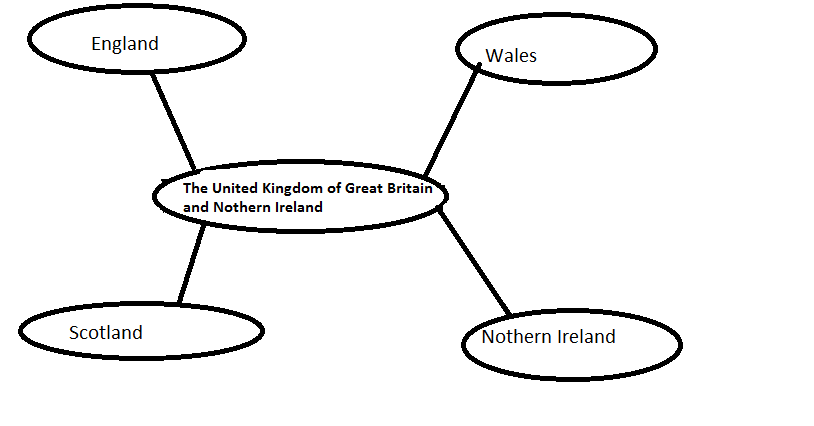 You are right but our test won’t be usual.Учитель рисует на доске центральную часть кластераWhat is the UK?What is the full name of the country?Учитель дописывает в центре полное название.Why does this circle have 4 rays?What are they?Great!Учитель дополняет схему.You are right but our test won’t be usual.Учитель рисует на доске центральную часть кластераWhat is the UK?What is the full name of the country?Учитель дописывает в центре полное название.Why does this circle have 4 rays?What are they?Great!Учитель дополняет схему.It is the country.The United Kingdom of Great Britain and Northern IrelandBecause the UK consists of four countries.They are England, Scotland, Wales and Northern Ireland.It is the country.The United Kingdom of Great Britain and Northern IrelandBecause the UK consists of four countries.They are England, Scotland, Wales and Northern Ireland.It is the country.The United Kingdom of Great Britain and Northern IrelandBecause the UK consists of four countries.They are England, Scotland, Wales and Northern Ireland.It is the country.The United Kingdom of Great Britain and Northern IrelandBecause the UK consists of four countries.They are England, Scotland, Wales and Northern Ireland.Познавательные: самостоятельное выделение познавательной цели, формирование проблемы.Личностные:  Мотивация учебной деятельности (учебно-познавательная)Коммуникативные: Взаимодействие с учителем и одноклассниками   Работа в группах Цель – развивать умение работать в группах, использовать знакомую информацию.Учитель делит класс на группы и каждой группе дает карточку с названием одной из стран Объединенного королевства. На заполнение карточек дается 4 мин.Цель – развивать умение работать в группах, использовать знакомую информацию.Учитель делит класс на группы и каждой группе дает карточку с названием одной из стран Объединенного королевства. На заполнение карточек дается 4 мин.Цель – развивать умение работать в группах, использовать знакомую информацию.Учитель делит класс на группы и каждой группе дает карточку с названием одной из стран Объединенного королевства. На заполнение карточек дается 4 мин.Цель – активизация лексики перед диктантом.Выбирают того, кто будет записывать слова на карточке. Вспоминают и произносят слова и понятия.Выслушивают ответы других, корректируют при необходимости.Цель – активизация лексики перед диктантом.Выбирают того, кто будет записывать слова на карточке. Вспоминают и произносят слова и понятия.Выслушивают ответы других, корректируют при необходимости.Цель – активизация лексики перед диктантом.Выбирают того, кто будет записывать слова на карточке. Вспоминают и произносят слова и понятия.Выслушивают ответы других, корректируют при необходимости.Цель – активизация лексики перед диктантом.Выбирают того, кто будет записывать слова на карточке. Вспоминают и произносят слова и понятия.Выслушивают ответы других, корректируют при необходимости.Регулятивные:  соотносить свои действия с планируемыми результатами Познавательные: выделять, обобщать и фиксировать нужную информациюКонтроль и коррекция выполненного заданияЦель: Актуализация понятий для всего класса, коррекция написанногоУчитель вызывает по одному ученику от группы для тог, чтобы они воспроизвели написанное на доске.Цель: Актуализация понятий для всего класса, коррекция написанногоУчитель вызывает по одному ученику от группы для тог, чтобы они воспроизвели написанное на доске.Цель: Актуализация понятий для всего класса, коррекция написанногоУчитель вызывает по одному ученику от группы для тог, чтобы они воспроизвели написанное на доске.Цель – активизация понятий и слов к предстоящему диктантуУченики у доски воспроизводят слова с карточек, ученики на местах осуществляют коррекцию.Цель – активизация понятий и слов к предстоящему диктантуУченики у доски воспроизводят слова с карточек, ученики на местах осуществляют коррекцию.Цель – активизация понятий и слов к предстоящему диктантуУченики у доски воспроизводят слова с карточек, ученики на местах осуществляют коррекцию.Цель – активизация понятий и слов к предстоящему диктантуУченики у доски воспроизводят слова с карточек, ученики на местах осуществляют коррекцию.Регулятивные: оценивать правильность выполнения учебной задачи, собственные возможности её решенияКоммуникативные: уметь обсуждать разные точки зрения и  способствовать выработке общей (групповой) позиции Личностные: формирование навыков сотрудничества; стремление к совершенствованию собственной речевой культуры в целомДинамическая паузаЦель - смена учебной деятельности на уроке. Цель - смена учебной деятельности на уроке. Цель - смена учебной деятельности на уроке. Цель - смена учебной деятельности на уроке. Цель - смена учебной деятельности на уроке. Цель - смена учебной деятельности на уроке. Цель - смена учебной деятельности на уроке. ДиктантЦель: формирование умений воспринимать информацию на слух и воспроизводить ее на письмеУчитель читает текст. Текст диктантаThe UK consists of Northern Ireland, Scotland, Wales and England. The symbol of England is a rose. There are a lot of industrial cities in the country. The symbol of Wales is a daffodil. You can see a lot of castles in it. The symbol of Northern Ireland is a clover. You can canoe there. The symbol of Scotland is a thistle. There is a Loch Ness monster in one of the lakes.Цель: понимание и употребление в письменной речи знакомой лексики.При первом прочтении обучающиеся прослушивают, воспринимая общий смысл текста. Во второй раз записывают все, кто что сможет уловить и запомнить. Затем обучающимся дается время на восстановление текста – одного на группу. Задача учеников - составить лексически и грамматически правильный текст. На время написания диктанта информация на доске сохраняется.Познавательные: выбор наиболее эффективных способов решение задач в зависимости от конкретных условийРегулятивные: Контролировать и корректировать выполненное задание, вносить необходимые коррективы в выполнение задания.3Заключительный3Заключительный1.РефлексияЦель:  дать анализ успешности достижения цели Учитель каждой группе выдает текст диктанта.Цель: установка соответствия полученного результата поставленной цели.Ученики обмениваются выполненными работами и проверяют написанное другой группой.Познавательные: Оценивать процесс и результат деятельности. Коммуникативные: Формулировать собственное мнение и позицию.Регулятивные: Выделять и формулировать, осуществлять пошаговый контроль по результату.Личностные: Формировать адекватную мотивацию учебной деятельности, понимать значение знаний для человека.Познавательные: Осуществлять анализ информации.Коммуникативные: Ставить вопросы, обращаться за помощью, формулировать свои затруднения.Регулятивные: Использовать речь для регуляции своего действияЗаключительный1.РефлексияЦель:  дать анализ успешности достижения цели Учитель каждой группе выдает текст диктанта.Цель: установка соответствия полученного результата поставленной цели.Ученики обмениваются выполненными работами и проверяют написанное другой группой.Познавательные: Оценивать процесс и результат деятельности. Коммуникативные: Формулировать собственное мнение и позицию.Регулятивные: Выделять и формулировать, осуществлять пошаговый контроль по результату.Личностные: Формировать адекватную мотивацию учебной деятельности, понимать значение знаний для человека.Познавательные: Осуществлять анализ информации.Коммуникативные: Ставить вопросы, обращаться за помощью, формулировать свои затруднения.Регулятивные: Использовать речь для регуляции своего действия